О внесении изменений в постановление администрации города Канска от 23.03.2020 № 251	В соответствии с Федеральным законом от 06.10.2003 № 131-ФЗ "Об общих принципах организации местного самоуправления в Российской Федерации", руководствуясь статьями 30, 35 Устава города Канска, ПОСТАНОВЛЯЮ:Внести изменения в постановление администрации города Канска от 23.03.2020 № 251 «О создании комиссии по вопросам демографии, семьи и детства в городе Канске»:1.1. Приложение № 1 к постановлению изложить в новой редакции согласно приложению к настоящему постановлению.Ведущему специалисту Отдела культуры (Н.А. Нестеровой) опубликовать настоящее постановление в официальном печатном издании и разместить на официальном сайте муниципального образования город Канск в сети Интернет.Контроль за исполнением настоящего постановления возложить на заместителя главы города по социальной политике Ю.А. Ломову.Постановление вступает в силу со дня подписания.Глава города Канска						                     А.М. БересневСостав комиссии по вопросам демографии, семьи и детства в городе Канске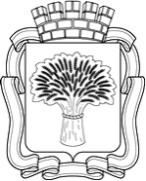 Российская ФедерацияАдминистрация города Канска
Красноярского краяПОСТАНОВЛЕНИЕРоссийская ФедерацияАдминистрация города Канска
Красноярского краяПОСТАНОВЛЕНИЕРоссийская ФедерацияАдминистрация города Канска
Красноярского краяПОСТАНОВЛЕНИЕРоссийская ФедерацияАдминистрация города Канска
Красноярского краяПОСТАНОВЛЕНИЕ14.05.2021 г.№389Приложение к постановлению администрации города Канскаот 14.05.2021 № 389Приложение № 1 к постановлению администрации города Канскаот 23.03.2020 № 251Ломова Юлия Анатольевназаместитель главы города по социальной политике, председатель комиссииКудрявцев Алексей Викторовичглавный врач КГБУЗ «МБ», заместитель председателя комиссии(по согласованию)Барболина Ольга Александровназаведующая отделом медицинской статистики КГБУЗ «Канская МБ» (по согласованию)Члены комиссииЧлены комиссииБобрик Алексей Викторович главный врач КГБУЗ Канская МДБ (по согласованию)КаратаеваОльга Александровнапредставитель Уполномоченного по правам ребенка в городе Канске (по согласованию)КолбасицкийДмитрий Анатольевич главный врач КГАУЗ «КМСП»  (по согласованию)Поляков Владимир Эдуардовичпредседатель Канского городского Совета депутатов (по согласованию)Реутская Наталья Михайловназаместитель главного врача КГБУЗ «МБ» по акушерско- гинекологической помощи (по согласованию)Рябова Светлана Валерьевназаведующий филиалом № 1 КГБУЗ "Красноярский краевой психоневрологический диспансер №1" (по согласованию)Танчук Татьяна Дмитриевнаначальник ТО КГКУ «УСЗН» по г. Канску иКанскому району (по согласованию)ТарасВячеслав Викторовичначальник ОГИБДД МО МВД России "Канский (по согласованию)ЧерноваЛюдмила Азарьевназаместитель главного врача по детству и родовспоможению КГБУЗ "Канская МБ" (по согласованию)ЧерныхГалина Николаевнаначальник отдела опеки и попечительства Управления образования администрации города КанскаШакулоВасилий Андреевичначальник ОУУП и ПДН МО МВД России "Канский" (по согласованию)БезрукихЕлена Георгиевнаконсультант - ответственный секретарь комиссии по делам несовершеннолетних и защите их правРеваЕвгения Юрьевназаместитель руководителя Управления образования администрации города Канска